ЧЕРКАСЬКА ОБЛАСНА РАДАГОЛОВАР О З П О Р Я Д Ж Е Н Н Я30.04.2024                                                                                         № 117-рПро відпусткуТАРАСЕНКА В. П.Відповідно до статті 55 Закону України «Про місцеве самоврядування
в Україні», статей 10, 12 Закону України «Про відпустки», враховуючи рішення обласної ради від 16.12.2016 № 10-18/VIІ «Про управління суб’єктами та об’єктами спільної власності територіальних громад сіл, селищ, міст Черкаської області» (зі змінами):1. НАДАТИ ТАРАСЕНКУ Валентину, виконувачу обов’язків директора обласного комунального підприємства «Готельний комплекс «Дніпро» Черкаської обласної ради, частину щорічної основної відпустки за робочий рік з 13.07.2022 до 12.07.2023 тривалістю 15 календарних днів з 03.05.2024                       до 17.05.2024.  2. ПОКЛАСТИ на ЧЕПА Анатолія, заступника директора обласного комунального підприємства «Готельний комплекс «Дніпро» Черкаської обласної ради  виконання обов’язків директора обласного комунального підприємства «Готельний комплекс «Дніпро» Черкаської обласної ради на період відпустки Тарасенка В. П. з 03.05.2024 до 17.05.2024.  Підстава: заява Тарасенка В. П. від 25.04.2024, згода Чепа А. А. від 29.04.2024.Голова								Анатолій ПІДГОРНИЙ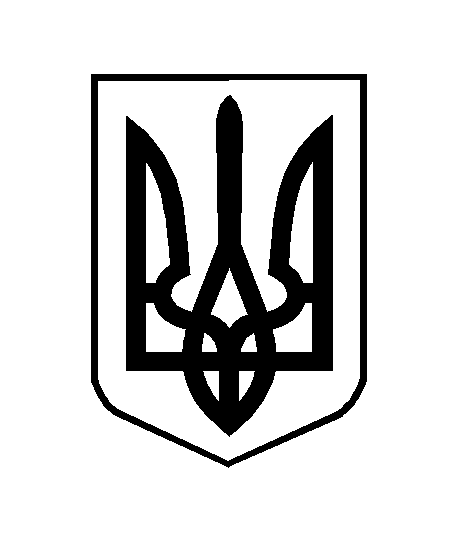 